CIRCULAR IMPOSITIVA NRO.997Decreto Nº 609/2019Fecha de Norma: 01/09/2019Boletín Oficial 01/09/2019 Títulos de deuda pública. Se habilita la cancelación de obligaciones de la seguridad social.A través del Decreto Nº 609/2019, el Poder Ejecutivo determina que los tenedores de Letes, Lecaps, Lelink y Lecer, cuya fecha de vencimiento original se encuentre vencida, podrán darlos en pago para la cancelación de obligaciones de la seguridad social, vencidas y exigibles al 31 de julio de 2019.Se encuentran alcanzadas:Aportes y contribuciones con destino al Sistema Previsional Integrado Argentino (SIPA), establecido por la Ley 24.241, sus modificaciones y complementarias;Aportes y contribuciones con destino al Instituto Nacional de Servicios Sociales para Jubilados y Pensionados (INSSJP), establecido por la Ley 19.032,  y sus modificaciones;Contribuciones con destino al Régimen Nacional de Asignaciones Familiares, establecido por la Ley 24.714 y sus modificaciones;Contribuciones con destino al Fondo Nacional de Empleo, instituido por la Ley 24.013.Los títulos de la deuda pública que se utilicen para la cancelación de las obligaciones indicadas se computarán a su valor técnico calculado a la fecha de su vencimiento original.Las obligaciones de la seguridad social con más sus intereses resarcitorios, punitorios y multas, se calcularán hasta la fecha de cancelación mediante la dación en pago de los títulos recientemente mencionados, que son aquellos que se indican en el Anexo del Decreto 596/2019.ANEXO DEL DECRETO 596/2019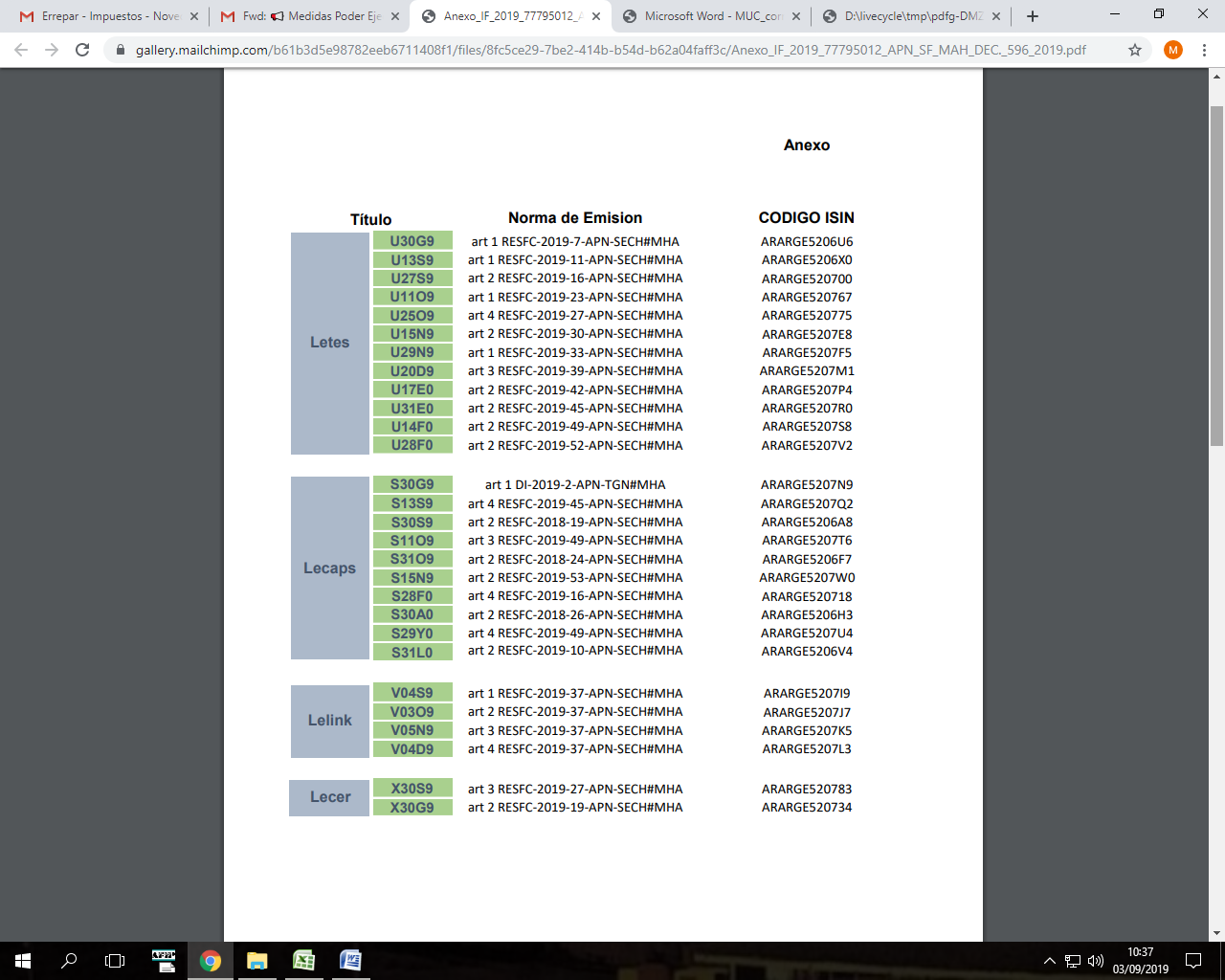 Buenos Aires, 02 de Septiembre de 2019.